54£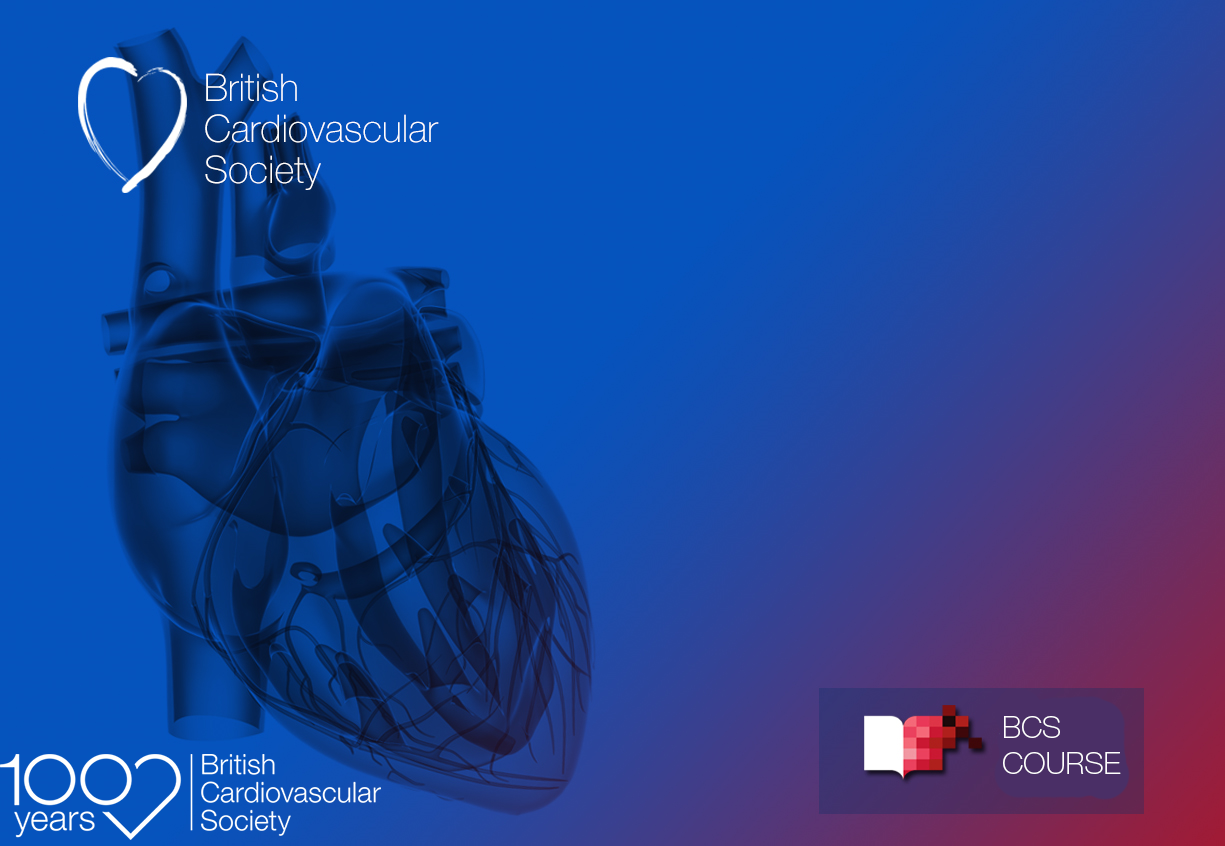 Cardiology for Undergraduates – a whistle stop tour Date:  Wednesday 23 November 2022Online: Pre-recorded presentations with Live Panel Discussion____________________________________________________
Course Directors
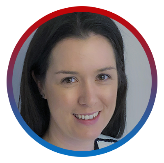 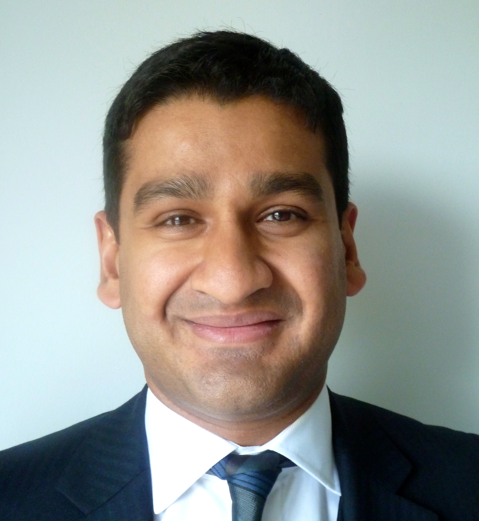 Dr Rebecca Dobson     |	   Dr Shouvik Haldar    _________________________________________________Gain an insight into cardiology with this showcase of cardiology sub-specialties. Aimed at medical students, the course provides the opportunity to learn about all of the different areas of cardiology, with talks on individual sub-specialties from Consultant Cardiologists and trainees. Tips on applying for cardiology training will also be covered. Live question and answer sessions throughout the event. A certificate of attendance (in the name of the participant) will be made available once viewing of this online lecture has been finished, the delegate feedback survey completed and attendance validated. Certificate of attendance will only be available to those who have pre-registered for this event and attend the full webinar._________________________________________________________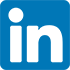 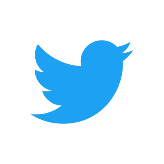 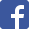 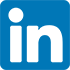 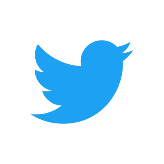 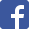 AGENDASession 113:00 – 13:10		IntroductionDr Rebecca Dobson & Dr Shouvik Haldar13:10 – 13:20		How cardiology training works			Dr Mark Westwood 13:20 -13:40	Interventional Cardiology			Dr Shazia Hussain13:40-13:50	Electrophysiology	Dr Vishal Luther 13:50 – 14:05	Panel Q&A14:05 – 14:15	BreakSession 2			14:15 – 14:25	Devices	Dr Jenny Llewelyn14:25 – 14:35	Imaging	Dr Manish Motwani14:35 – 14:45	Heart Failure	Dr Kaushik Guha. 14:45 – 14:55	Panel Q&A14:55 – 15:05	BreakSession 315:05 – 15:15	Adult Congenital Heart Disease	Dr Sarah Bowater 15:15 – 15:25	             Inherited Cardiac conditions and Sports Cardiology	tbc15:25 – 15:35	Cardio-Oncology	Dr Alex Lyon15:35 – 15:45	Community Cardiology	Dr Clare Hammond 15:45 – 15:55	Panel Q&A15:55 – 16:00		BreakSession 416:00 – 16:10	Academic Cardiology	Dr Anvesha Singh 16:10 – 16:20	Flexible working in Cardiology	Dr Ayisha Khan-Kheil16:20 – 16:30 	How to get into Cardiology	Dr Will Jenner16:30 – 16:45	Panel Q&A16:45 – 16:50 	Closing Comments